Smlouva o zabezpečení závodního a školního stravováníSmluvní strany:Základní a mateřská škola Chelčickéhose sídlem : Chelčického 43/2614 zastoupena: PhDr. Pavel Ostap, ředitelem školy IČO: 6383 1333Bankovní spojení: ČSOB Praha 3č.ú. 230665219/0300 /dále jen dodavatel/aMateřská škola nám. Jiřího z Lobkovicse sídlem: nám. Jiřího z Lobkovic 23/119. 130 00 Praha 3detašované pracoviště: MŠ Třebešín, Zvěřinova 3416/16, 13 00 Praha 3zastoupena: Hanou Sekerovou, ředitelkou školy IČO: 65993110Bankovní spojení: ČSOB Praha 3č.ú. 111199307/0300/dále jen odběratel/Uzavřeli níže uvedeného dne, měsíce, roku v souladu s vyhláškou Ministerstva financí české republiky č.84/2005 Sb., o závodním stravování a dle vyhlášky 107/2005 O školním stravování v platném znění Tuto smlouvu o zajištění závodního stravování zaměstnanců odběratele /dále jen smlouva/:I.Předmět smlouvyŠkolní stravování je zabezpečeno dle vyhlášky 107/2005 O školním stravování v platném znění. Stravování zaměstnanců odběratele ve smyslu vyhlášky MFČR č. 84/2005 Sb.,o nákladech na závodní stravování a jejich úhradě v příspěvkových organizacích zřízených územními samosprávními celky ,v platném znění/dále jen vyhláška/.II.Práva a povinnosti smluvních stran2.1. Dodavatel se zavazuje k výrobě a dodávce jídel pro školní a závodní stravování odběratele v počtu dle nahlášeného denního stavu jídel denně a odběratel se mu za to zavazuje zaplatit úplatu dle této smlouvy za každé odebrané jídlo.2.2. Odběratel zaplatí dodavateli cenu za odebrané obědy včetně částky FKSP po obdržení daňového dokladu /faktury/, vystavené dodavatelem. Lhůta splatnosti faktury se sjednává na 15 dnů od data vystavení daňového dokladu.III.Náklady na závodní stravování3.1. Náklady na závodní stravování se sestávají z nákladů na potraviny (včetně příspěvku z FKSP) a ostatních provozních nákladů (věcná a mzdová režie) na provoz. Odběratel zaplatí dodavateli za každé jídlo dodané na základě této smlouvy cenu odpovídající nákladům na potraviny, které vycházejí z finančního normativu uvedeného ve vyhlášce č. 107/2005 Sb., O školním stravování v aktuálním znění.a) u hlavního jídla pořizovací cenu surovin, která může být snížena o poskytnutý příspěvek z fondu (obědy),b) u doplňkového jídla náklady na spotřebované suroviny (svačinky).Věcná režie je hrazena z prostředků, které dodavatel obdržel z rozpočtu zřizovatele, jímž je shodně u dodavatele i odběratele MČ Praha 3. Mzdová režie z ostatních nákladů na provoz je kryty prostředky, které dodavatel obdržel na každého strávníka z rozpočtu zřizovatele.IV.Náklady na školní stravování4.1.  Náklady na školní stravování se sestávají z nákladů na potraviny. Odběratel zaplatí dodavateli za každé jídlo dodané na základě této smlouvy cenu odpovídající nákladům na potraviny, které vycházejí z finančního normativu uvedeného ve vyhlášce č. 107/2005 Sb., O školním stravování v aktuálním znění.Věcná režie je hrazena z prostředků, které dodavatel obdržel z rozpočtu zřizovatele, jímž je shodně u dodavatele i odběratele MČ Praha 3. Mzdová režie z ostatních nákladů na provoz je kryty prostředky, které dodavatel obdržel na každého strávníka ze státního rozpočtu.V.Ostatní ujednání5.1 Tato smlouva se uzavírá na dobu neurčitou a to od 1. 9. 2020.5.2. Ceny, časový  harmonogram a dodržování hygienických a bezpečnostních předpisů vychází z vnitřního řádu Školní jídelny  ZŠ a MŠ Chelčického. 5.2 Změny a doplňky jsou možné pouze písemnými dodatky potvrzenými oběma smluvními stranami. 5.3. Tato smlouva je vyhotovena ve dvou vyhotoveních, z nichž každá smluvní strana obdrží jedno vyhotovení 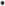 5.4. Smluvní strany shodně prohlašují, že si tuto smlouvu před jejím podpisem přečetly, že byla uzavřena po vzájemném projednání podle jejich pravé a svobodné vůle, srozumitelně, nikoli v tísni za nápadně nevýhodných podmínek.V Praze dne 1.9.2020 Za dodavatele: 				Za odběratele: 